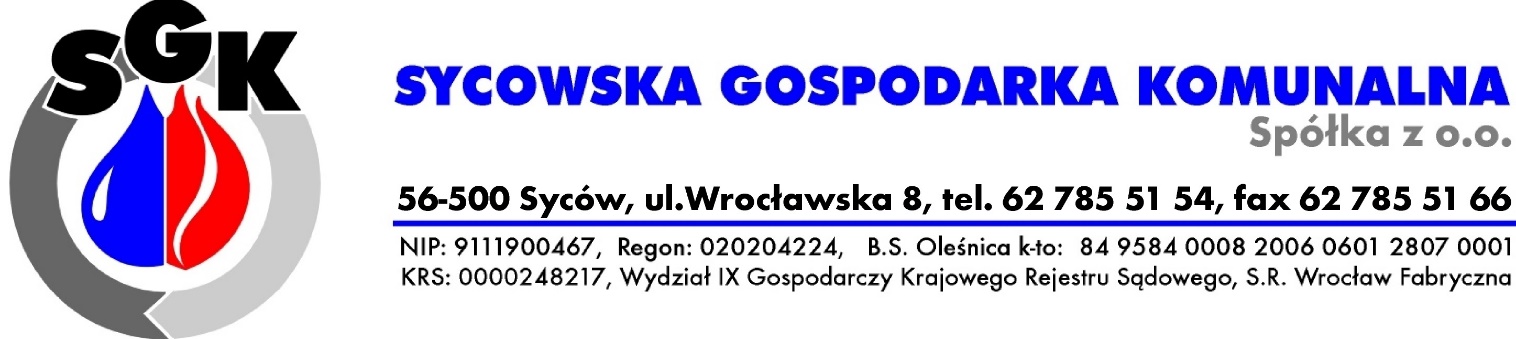 WNIOSKODAWCA						…………………dnia, ………….……….Nazwisko…………………………………………………Imię……………………………………………………….Adres …………………………………………………….…………………………………………………………….Telefon……………………………………………………e-mail…………………………………………………….Sycowska Gospodarka Komunalna sp. z o.o.                                                                                 Ul. Wrocławska 8                                                                                 56-500 SycówWNIOSEKZwracam się z prośbą o wydanie warunków technicznych zainstalowania dodatkowego wodomierza służącego do pomiaru wody bezpowrotnie zużytej, którą wykorzystuję do podlewania ogródka.………..………………………………………Czytelny podpis wnioskodawcyInformacja o przetwarzaniu danych osobowych dotyczy osób fizycznych:Zgodnie z Rozporządzeniem Parlamentu Europejskiego i Rady (UE) 2016/679 z dnia 27 kwietnia 2016 r. w sprawie ochrony osób fizycznych w związku z przetwarzaniem danych osobowych i w sprawie swobodnego przepływu takich danych oraz uchylenia dyrektywy 95/46/WE (ogólne rozporządzenie o ochronie danych), informuję, iż Administratorem Pani/Pana danych osobowych jest Sycowska Gospodarka Komunalna Sp. z o. o. z siedzibą w Sycowie przy ul. Wrocławskiej 8. Wnioskodawca może kontaktować się z Administratorem listownie: ul. Wrocławska 8, 56 – 500 Syców, mailowo: sgk@sgk-sycow.pl, telefonicznie pod nr 62 785 51 54 lub z powołanym przez Administratora inspektorem ochrony danych Aleksandrem Ziobro: iod@sgk-sycow.pl. Pani/Pana dane osobowe będą przetwarzane w celu wypełnienia obowiązku prawnego ciążącego na administratorze jakim jest realizacja przepisów ustawy z dnia 7 czerwca 2001 r. o zbiorowym zaopatrzeniu w wodę i zbiorowym odprowadzaniu ścieków 
z późniejszymi zmianami. Pani/Pana dane osobowe będą przechowywane bezterminowo jako element dokumentacji technicznej.Pani/Pana dane osobowe mogą zostać przekazane następującym odbiorcom: dostawcom systemów IT, z którymi współpracuje Administrator, w celu utrzymania ciągłości oraz poprawności działania systemów IT;upoważnionym podmiotom na udokumentowany wniosek;podmiotom prowadzącym działalność pocztową lub kurierską w celu dostarczenia korespondencji.Posiada Pani/Pan prawo dostępu do treści swoich danych osobowych oraz prawo ich sprostowania, usunięcia, ograniczenia przetwarzania, prawo do przenoszenia danych, prawo wniesienia sprzeciwu.Ma Pani/Pan prawo wniesienia skargi do właściwego organu nadzorczego w zakresie ochrony danych osobowych gdy uzna Pani/Pan, iż przetwarzanie danych osobowych Pani/Pana dotyczących narusza przepisy o ochronie danych osobowych, w tym przepisy ogólnego Rozporządzenia o ochronie danych osobowych z dnia 27 kwietnia 2016 r.Podanie przez Panią/Pana danych osobowych w zakresie imienia i nazwiska, adresu zamieszkania jest dobrowolne niemniej jest również warunkiem rozpatrzenia niniejszego wniosku. Podanie przez Panią/Pana danych osobowych 
w postaci numeru telefonu oraz adresu e-mail nie jest warunkiem rozpatrzenia niniejszego wniosku, ale ma na celu przyspieszenie jego rozpoznania i ułatwienie kontaktu z Panią/Panem. ………..………………………………………Czytelny podpis wnioskodawcy